Заказчик: Муниципальное казенное учреждение "Управление развития жилищно-коммунального комплекса"Кемерово 2023Содержание1. Общие положения.	32. Индикаторы развития систем теплоснабжения городского округа.	51. Общие положенияДанный раздел разрабатывался на основании пункта 79 "Требований к схемам теплоснабжения".В соответствии с указанным пунктом, раздел содержит результаты оценки существующих и перспективных значений следующих индикаторов развития систем теплоснабжения Междуреченского городского округа (таблица 1):количество прекращений подачи тепловой энергии, теплоносителя в результате технологических нарушений на тепловых сетях;количество прекращений подачи тепловой энергии, теплоносителя в результате технологических нарушений на источниках тепловой энергииудельный расход условного топлива на единицу тепловой энергии, отпускаемой с коллекторов источников тепловой энергии;отношение величины технологических потерь тепловой энергии, теплоносителя к материальной характеристике тепловой сети;коэффициент использования установленной тепловой мощности;удельная материальная характеристика тепловых сетей, приведенная к расчетной тепловой нагрузке;удельный расход условного топлива на отпуск электрической энергии;средневзвешенный (по материальной характеристике) срок эксплуатации тепловых сетей (для каждой системы теплоснабжения);отношение материальной характеристики тепловых сетей, построенных и реконструированных за год, к общей материальной характеристике тепловых сетей (фактическое значение за отчетный период и прогноз изменения при реализации проектов, указанных в утвержденной схеме теплоснабжения);отношение установленной тепловой мощности оборудования источников тепловой энергии, реконструированного за год, к общей установленной тепловой мощности источников тепловой энергии.количество прекращений подачи тепловой энергии, теплоносителя в результате технологических нарушений на тепловых сетях;количество прекращений подачи тепловой энергии, теплоносителя в результате технологических нарушений на источниках тепловой энергии.В связи с отсутствием на территории городского округа источников с комбинированной выработкой тепловой и электрической энергии, в схеме теплоснабжения не определены следующие индикаторы:доля тепловой энергии, выработанной в комбинированном режиме (как отношение величины тепловой энергии, отпущенной из отборов турбоагрегатов, к общей величине выработанной тепловой энергии в границах поселения, городского округа, города федерального значения);удельный расход условного топлива на отпуск электрической энергии;коэффициент использования теплоты топлива (только для источников тепловой энергии, функционирующих в режиме комбинированной выработки электрической и тепловой энергии).В связи с отсутствием отчетных данных, в схеме теплоснабжения не определены следующие индикаторы:доля отпуска тепловой энергии, осуществляемого потребителям по приборам учета, в общем объеме отпущенной тепловой энергии.2. Индикаторы развития систем теплоснабжения городского округаИндикаторы развития систем теплоснабжения городского округа по каждому источнику теплоснабжения, по каждому теплоснабжающему предприятию и по городскому округу в целом представлены в таблице 1.Таблица 1. Индикаторы развития систем теплоснабжения Междуреченского городского округа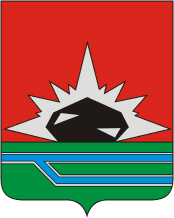 Схема теплоснабженияМеждуреченского городского округаКемеровской области - Кузбасса
Актуализация на 2024 г.Обосновывающие материалыКнига 13. Индикаторы развития систем теплоснабжения поселенияПараметрыЕд. изм.202220232024202520262027202820292030203120322033ЕТО №001 - МУП "МТСК"Котельная №2Установленная тепловая мощностьГкал/ч4,2004,2004,2004,2004,2004,2004,2004,2004,2004,2004,2004,200Располагаемая тепловая мощностьГкал/ч3,9003,9003,9003,9003,9003,9003,9003,9003,9003,9003,9003,900Подключенная нагрузка (договорная), в т. ч.:Гкал/ч1,5811,5801,5801,5801,5801,5801,5801,5801,5801,5801,5801,580ОтоплениеГкал/ч1,3391,3391,3391,3391,3391,3391,3391,3391,3391,3391,3391,339ВентиляцияГкал/ч000000000000ГВС ср.ч.Гкал/ч0,2420,2410,2410,2410,2410,2410,2410,2410,2410,2410,2410,241Технологические потери тепловой энергии в тепловых сетяхГкал123915651565156515651565156515651565156515651565Материальная характеристика тепловой сетим2411388388388388388388388388388388388Отношение величины технологических потерь тепловой энергии к материальной характеристике тепловой сетиГкал/м23,024,034,034,034,034,034,034,034,034,034,034,03Удельная материальная характеристика тепловых сетей, приведенная к расчетной тепловой нагрузкем2/Гкал/ч259,978245,451245,451245,451245,451245,451245,451245,451245,451245,451245,451245,451Средневзвешенный (по материальной характеристики) срок эксплуатации тепловых сетейлет141617181920212223242526Материальная характеристика тепловых сетей, построенных и реконструированных за годм2000000000000Отношение материальной характеристики тепловых сетей, реконструированных за год, к общей материальной характеристике тепловых сетей%000000000000Установленная тепловая мощность оборудования реконструированного за годГкал/ч000000000000Отношение установленной тепловой мощности оборудования источников тепловой энергии, реконструированного за год, к общей установленной тепловой мощности%000000000000Количество прекращений подачи тепловой энергии, теплоносителя в результате технологических нарушений на тепловых сетяхшт.000000000000Количество прекращений подачи тепловой энергии, теплоносителя в результате технологических нарушений на источниках тепловой энергиишт.000000000000Котельная №11Установленная тепловая мощностьГкал/ч9,6009,6009,6009,6009,6009,6009,6009,6009,6009,6009,6009,600Располагаемая тепловая мощностьГкал/ч8,0008,4008,4008,4008,4008,4008,4008,4008,4008,4008,4008,400Подключенная нагрузка (договорная), в т. ч.:Гкал/ч5,2805,2805,2805,2805,2805,2805,2805,2805,2805,2805,2805,280ОтоплениеГкал/ч4,0084,0084,0084,0084,0084,0084,0084,0084,0084,0084,0084,008ВентиляцияГкал/ч000000000000ГВС ср.ч.Гкал/ч1,2721,2721,2721,2721,2721,2721,2721,2721,2721,2721,2721,272Технологические потери тепловой энергии в тепловых сетяхГкал300423302330233023302330233023302330233023302330Материальная характеристика тепловой сетим2859842842842842842842842842842842842Отношение величины технологических потерь тепловой энергии к материальной характеристике тепловой сетиГкал/м23,502,772,772,772,772,772,772,772,772,772,772,77Удельная материальная характеристика тепловых сетей, приведенная к расчетной тепловой нагрузкем2/Гкал/ч162,689159,415159,415159,415159,415159,415159,415159,415159,415159,415159,415159,415Средневзвешенный (по материальной характеристики) срок эксплуатации тепловых сетейлет212021222324252627282930Материальная характеристика тепловых сетей, построенных и реконструированных за годм2000000000000Отношение материальной характеристики тепловых сетей, реконструированных за год, к общей материальной характеристике тепловых сетей%000000000000Установленная тепловая мощность оборудования реконструированного за годГкал/ч000000000000Отношение установленной тепловой мощности оборудования источников тепловой энергии, реконструированного за год, к общей установленной тепловой мощности%000000000000Количество прекращений подачи тепловой энергии, теплоносителя в результате технологических нарушений на тепловых сетяхшт.000000000000Количество прекращений подачи тепловой энергии, теплоносителя в результате технологических нарушений на источниках тепловой энергиишт.000000000000Котельная №21Установленная тепловая мощностьГкал/ч8,0008,0008,0008,0008,0008,0008,0008,0008,0008,0008,0008,000Располагаемая тепловая мощностьГкал/ч7,0007,2007,2007,2007,2007,2007,2007,2007,2007,2007,2007,200Подключенная нагрузка (договорная), в т. ч.:Гкал/ч4,3554,3564,3564,3564,3564,3564,3564,3564,3564,3564,3564,356ОтоплениеГкал/ч3,8613,8613,8613,8613,8613,8613,8613,8613,8613,8613,8613,861ВентиляцияГкал/ч000000000000ГВС ср.ч.Гкал/ч0,4950,4950,4950,4950,4950,4950,4950,4950,4950,4950,4950,495Технологические потери тепловой энергии в тепловых сетяхГкал201915931593159315931593159315931593159315931593Материальная характеристика тепловой сетим2557563563563563563563563563563563563Отношение величины технологических потерь тепловой энергии к материальной характеристике тепловой сетиГкал/м23,622,832,832,832,832,832,832,832,832,832,832,83Удельная материальная характеристика тепловых сетей, приведенная к расчетной тепловой нагрузкем2/Гкал/ч127,899129,168129,168129,168129,168129,168129,168129,168129,168129,168129,168129,168Средневзвешенный (по материальной характеристики) срок эксплуатации тепловых сетейлет131314151617181920212223Материальная характеристика тепловых сетей, построенных и реконструированных за годм2000000000000Отношение материальной характеристики тепловых сетей, реконструированных за год, к общей материальной характеристике тепловых сетей%000000000000Установленная тепловая мощность оборудования реконструированного за годГкал/ч000000000000Отношение установленной тепловой мощности оборудования источников тепловой энергии, реконструированного за год, к общей установленной тепловой мощности%000000000000Количество прекращений подачи тепловой энергии, теплоносителя в результате технологических нарушений на тепловых сетяхшт.000000000000Количество прекращений подачи тепловой энергии, теплоносителя в результате технологических нарушений на источниках тепловой энергиишт.000000000000Котельная №23Установленная тепловая мощностьГкал/ч7,7007,7007,7007,7007,7007,7007,7007,7007,7007,7007,7007,700Располагаемая тепловая мощностьГкал/ч6,6006,6006,6006,6006,6006,6006,6006,6006,6006,6006,6006,600Подключенная нагрузка (договорная), в т. ч.:Гкал/ч3,6223,6213,6213,6213,6213,6213,6213,6213,6213,6213,6213,621ОтоплениеГкал/ч3,3353,3343,3343,3343,3343,3343,3343,3343,3343,3343,3343,334ВентиляцияГкал/ч000000000000ГВС ср.ч.Гкал/ч0,2870,2870,2870,2870,2870,2870,2870,2870,2870,2870,2870,287Технологические потери тепловой энергии в тепловых сетяхГкал2718916916916916916916916916916916916Материальная характеристика тепловой сетим2337323323323323323323323323323323323Отношение величины технологических потерь тепловой энергии к материальной характеристике тепловой сетиГкал/м28,062,842,842,842,842,842,842,842,842,842,842,84Удельная материальная характеристика тепловых сетей, приведенная к расчетной тепловой нагрузкем2/Гкал/ч93,04889,23589,23589,23589,23589,23589,23589,23589,23589,23589,23589,235Средневзвешенный (по материальной характеристики) срок эксплуатации тепловых сетейлет111213141516171819202122Материальная характеристика тепловых сетей, построенных и реконструированных за годм2000000000000Отношение материальной характеристики тепловых сетей, реконструированных за год, к общей материальной характеристике тепловых сетей%000000000000Установленная тепловая мощность оборудования реконструированного за годГкал/ч000000000000Отношение установленной тепловой мощности оборудования источников тепловой энергии, реконструированного за год, к общей установленной тепловой мощности%000000000000Количество прекращений подачи тепловой энергии, теплоносителя в результате технологических нарушений на тепловых сетяхшт.000000000000Количество прекращений подачи тепловой энергии, теплоносителя в результате технологических нарушений на источниках тепловой энергиишт.000000000000Котельная №26Установленная тепловая мощностьГкал/ч8,0008,0008,0008,0008,0008,0008,0008,0008,0008,0008,0008,000Располагаемая тепловая мощностьГкал/ч6,8007,0007,0007,0007,0007,0007,0007,0007,0007,0007,0007,000Подключенная нагрузка (договорная), в т. ч.:Гкал/ч4,7034,7034,7034,7034,7034,7034,7034,7034,7034,7034,7034,703ОтоплениеГкал/ч4,3104,3104,3104,3104,3104,3104,3104,3104,3104,3104,3104,310ВентиляцияГкал/ч000000000000ГВС ср.ч.Гкал/ч0,3930,3930,3930,3930,3930,3930,3930,3930,3930,3930,3930,393Технологические потери тепловой энергии в тепловых сетяхГкал327812621262126212621262126212621262126212621262Материальная характеристика тепловой сетим2458462462462462462462462462462462462Отношение величины технологических потерь тепловой энергии к материальной характеристике тепловой сетиГкал/м27,162,732,732,732,732,732,732,732,732,732,732,73Удельная материальная характеристика тепловых сетей, приведенная к расчетной тепловой нагрузкем2/Гкал/ч97,38198,20198,20198,20198,20198,20198,20198,20198,20198,20198,20198,201Средневзвешенный (по материальной характеристики) срок эксплуатации тепловых сетейлет161415161718192021222324Материальная характеристика тепловых сетей, построенных и реконструированных за годм2000000000000Отношение материальной характеристики тепловых сетей, реконструированных за год, к общей материальной характеристике тепловых сетей%000000000000Установленная тепловая мощность оборудования реконструированного за годГкал/ч000000000000Отношение установленной тепловой мощности оборудования источников тепловой энергии, реконструированного за год, к общей установленной тепловой мощности%000000000000Количество прекращений подачи тепловой энергии, теплоносителя в результате технологических нарушений на тепловых сетяхшт.000000000000Количество прекращений подачи тепловой энергии, теплоносителя в результате технологических нарушений на источниках тепловой энергиишт.000000000000Котельная Широкий логУстановленная тепловая мощностьГкал/ч6,2006,2006,2006,2006,2006,2006,2006,2006,2006,2006,2006,200Располагаемая тепловая мощностьГкал/ч5,2006,0006,0006,0006,0006,0006,0006,0006,0006,0006,0006,000Подключенная нагрузка (договорная), в т. ч.:Гкал/ч2,9032,9032,9032,9032,9032,9032,9032,9032,9032,9032,9032,903ОтоплениеГкал/ч2,6352,6352,6352,6352,6352,6352,6352,6352,6352,6352,6352,635ВентиляцияГкал/ч000000000000ГВС ср.ч.Гкал/ч0,2690,2690,2690,2690,2690,2690,2690,2690,2690,2690,2690,269Технологические потери тепловой энергии в тепловых сетяхГкал303219651965196519651965196519651965196519651965Материальная характеристика тепловой сетим2586600600600600600600600600600600600Отношение величины технологических потерь тепловой энергии к материальной характеристике тепловой сетиГкал/м25,173,273,273,273,273,273,273,273,273,273,273,27Удельная материальная характеристика тепловых сетей, приведенная к расчетной тепловой нагрузкем2/Гкал/ч201,860206,731206,731206,731206,731206,731206,731206,731206,731206,731206,731206,731Средневзвешенный (по материальной характеристики) срок эксплуатации тепловых сетейлет181819202122232425262728Материальная характеристика тепловых сетей, построенных и реконструированных за годм2000000000000Отношение материальной характеристики тепловых сетей, реконструированных за год, к общей материальной характеристике тепловых сетей%000000000000Установленная тепловая мощность оборудования реконструированного за годГкал/ч000000000000Отношение установленной тепловой мощности оборудования источников тепловой энергии, реконструированного за год, к общей установленной тепловой мощности%000000000000Количество прекращений подачи тепловой энергии, теплоносителя в результате технологических нарушений на тепловых сетяхшт.000000000000Количество прекращений подачи тепловой энергии, теплоносителя в результате технологических нарушений на источниках тепловой энергиишт.000000000000ОАИТ Верхняя террасаУстановленная тепловая мощностьГкал/ч0,5160,5160,5160,5160,5160,5160,5160,5160,5160,5160,5160,516Располагаемая тепловая мощностьГкал/ч0,5160,5160,5160,5160,5160,5160,5160,5160,5160,5160,5160,516Подключенная нагрузка (договорная), в т. ч.:Гкал/ч0,2030,2020,2020,2020,2020,2020,2020,2020,2020,2020,2020,202ОтоплениеГкал/ч0,1980,1980,1980,1980,1980,1980,1980,1980,1980,1980,1980,198ВентиляцияГкал/ч000000000000ГВС ср.ч.Гкал/ч0,0040,0040,0040,0040,0040,0040,0040,0040,0040,0040,0040,004Технологические потери тепловой энергии в тепловых сетяхГкал289262262262262262262262262262262262Материальная характеристика тепловой сетим2105101101101101101101101101101101101Отношение величины технологических потерь тепловой энергии к материальной характеристике тепловой сетиГкал/м22,752,592,592,592,592,592,592,592,592,592,592,59Удельная материальная характеристика тепловых сетей, приведенная к расчетной тепловой нагрузкем2/Гкал/ч517,751500,396500,396500,396500,396500,396500,396500,396500,396500,396500,396500,396Средневзвешенный (по материальной характеристики) срок эксплуатации тепловых сетейлет789101112131415161718Материальная характеристика тепловых сетей, построенных и реконструированных за годм2000000000000Отношение материальной характеристики тепловых сетей, реконструированных за год, к общей материальной характеристике тепловых сетей%000000000000Установленная тепловая мощность оборудования реконструированного за годГкал/ч000000000000Отношение установленной тепловой мощности оборудования источников тепловой энергии, реконструированного за год, к общей установленной тепловой мощности%000000000000Количество прекращений подачи тепловой энергии, теплоносителя в результате технологических нарушений на тепловых сетяхшт.000000000000Количество прекращений подачи тепловой энергии, теплоносителя в результате технологических нарушений на источниках тепловой энергиишт.000000000000ОАИТ Новый Улус Установленная тепловая мощностьГкал/ч0,3440,3440,3440,3440,3440,3440,3440,3440,3440,3440,3440,344Располагаемая тепловая мощностьГкал/ч0,3440,3440,3440,3440,3440,3440,3440,3440,3440,3440,3440,344Подключенная нагрузка (договорная), в т. ч.:Гкал/ч0,1440,1440,1440,1440,1440,1440,1440,1440,1440,1440,1440,144ОтоплениеГкал/ч0,1440,1440,1440,1440,1440,1440,1440,1440,1440,1440,1440,144ВентиляцияГкал/ч000000000000ГВС ср.ч.Гкал/ч000 0 0 0 0 0 0 0 0 0 Технологические потери тепловой энергии в тепловых сетяхГкал07979797979797979797979Материальная характеристика тепловой сетим2282727272727272727272727Отношение величины технологических потерь тепловой энергии к материальной характеристике тепловой сетиГкал/м202,882,882,882,882,882,882,882,882,882,882,88Удельная материальная характеристика тепловых сетей, приведенная к расчетной тепловой нагрузкем2/Гкал/ч194,444189,861189,861189,861189,861189,861189,861189,861189,861189,861189,861189,861Средневзвешенный (по материальной характеристики) срок эксплуатации тепловых сетейлет191516171819202122232425Материальная характеристика тепловых сетей, построенных и реконструированных за годм2000000000000Отношение материальной характеристики тепловых сетей, реконструированных за год, к общей материальной характеристике тепловых сетей%000000000000Установленная тепловая мощность оборудования реконструированного за годГкал/ч000000000000Отношение установленной тепловой мощности оборудования источников тепловой энергии, реконструированного за год, к общей установленной тепловой мощности%000000000000Количество прекращений подачи тепловой энергии, теплоносителя в результате технологических нарушений на тепловых сетяхшт.000000000000Количество прекращений подачи тепловой энергии, теплоносителя в результате технологических нарушений на источниках тепловой энергиишт.000000000000ОАИТ №4Установленная тепловая мощностьГкал/ч1,0321,0321,0321,0321,0321,0321,0321,0321,0321,0321,0321,032Располагаемая тепловая мощностьГкал/ч1,0321,0321,0321,0321,0321,0321,0321,0321,0321,0321,0321,032Подключенная нагрузка (договорная), в т. ч.:Гкал/ч0,8400,8400,8400,8400,8400,8400,8400,8400,8400,8400,8400,840ОтоплениеГкал/ч0,7840,7840,7840,7840,7840,7840,7840,7840,7840,7840,7840,784ВентиляцияГкал/ч000000000000ГВС ср.ч.Гкал/ч0,0560,0560,0560,0560,0560,0560,0560,0560,0560,0560,0560,056Технологические потери тепловой энергии в тепловых сетяхГкал0370370370370370370370370370370370Материальная характеристика тепловой сетим21019090909090909090909090Отношение величины технологических потерь тепловой энергии к материальной характеристике тепловой сетиГкал/м204,124,124,124,124,124,124,124,124,124,124,12Удельная материальная характеристика тепловых сетей, приведенная к расчетной тепловой нагрузкем2/Гкал/ч120,238106,905106,905106,905106,905106,905106,905106,905106,905106,905106,905106,905Средневзвешенный (по материальной характеристики) срок эксплуатации тепловых сетейлет181718192021222324252627Материальная характеристика тепловых сетей, построенных и реконструированных за годм2000000000000Отношение материальной характеристики тепловых сетей, реконструированных за год, к общей материальной характеристике тепловых сетей%000000000000Установленная тепловая мощность оборудования реконструированного за годГкал/ч000000000000Отношение установленной тепловой мощности оборудования источников тепловой энергии, реконструированного за год, к общей установленной тепловой мощности%000000000000Количество прекращений подачи тепловой энергии, теплоносителя в результате технологических нарушений на тепловых сетяхшт.000000000000Количество прекращений подачи тепловой энергии, теплоносителя в результате технологических нарушений на источниках тепловой энергиишт.000000000000ОАИТ №7Установленная тепловая мощностьГкал/ч0,3440,3440,3440,3440,3440,3440,3440,3440,3440,3440,3440,344Располагаемая тепловая мощностьГкал/ч0,3440,3440,3440,3440,3440,3440,3440,3440,3440,3440,3440,344Подключенная нагрузка (договорная), в т. ч.:Гкал/ч0,2180,2180,2180,2180,2180,2180,2180,2180,2180,2180,2180,218ОтоплениеГкал/ч0,2150,2140,2140,2140,2140,2140,2140,2140,2140,2140,2140,214ВентиляцияГкал/ч000000000000ГВС ср.ч.Гкал/ч0,0040,0040,0040,0040,0040,0040,0040,0040,0040,0040,0040,004Технологические потери тепловой энергии в тепловых сетяхГкал02121212121212121212121Материальная характеристика тепловой сетим2777777777777Отношение величины технологических потерь тепловой энергии к материальной характеристике тепловой сетиГкал/м203,043,043,043,043,043,043,043,043,043,043,04Удельная материальная характеристика тепловых сетей, приведенная к расчетной тепловой нагрузкем2/Гкал/ч32,09532,26132,26132,26132,26132,26132,26132,26132,26132,26132,26132,261Средневзвешенный (по материальной характеристики) срок эксплуатации тепловых сетейлет789101112131415161718Материальная характеристика тепловых сетей, построенных и реконструированных за годм2000000000000Отношение материальной характеристики тепловых сетей, реконструированных за год, к общей материальной характеристике тепловых сетей%000000000000Установленная тепловая мощность оборудования реконструированного за годГкал/ч000000000000Отношение установленной тепловой мощности оборудования источников тепловой энергии, реконструированного за год, к общей установленной тепловой мощности%000000000000Количество прекращений подачи тепловой энергии, теплоносителя в результате технологических нарушений на тепловых сетяхшт.000000000000Количество прекращений подачи тепловой энергии, теплоносителя в результате технологических нарушений на источниках тепловой энергиишт.000000000000ОАИТ ДОЛ "Чайка"Установленная тепловая мощностьГкал/ч0,3440,3440,3440,3440,3440,3440,3440,3440,3440,3440,3440,344Располагаемая тепловая мощностьГкал/ч0,3440,3440,3440,3440,3440,3440,3440,3440,3440,3440,3440,344Подключенная нагрузка (договорная), в т. ч.:Гкал/ч0,2060,2060,2060,2060,2060,2060,2060,2060,2060,2060,2060,206ОтоплениеГкал/ч0,1780,1780,1780,1780,1780,1780,1780,1780,1780,1780,1780,178ВентиляцияГкал/ч000000000000ГВС ср.ч.Гкал/ч0,0280,0280,0280,0280,0280,0280,0280,0280,0280,0280,0280,028Технологические потери тепловой энергии в тепловых сетяхГкал08484848484848484848484Материальная характеристика тепловой сетим2433434343434343434343434Отношение величины технологических потерь тепловой энергии к материальной характеристике тепловой сетиГкал/м202,462,462,462,462,462,462,462,462,462,462,46Удельная материальная характеристика тепловых сетей, приведенная к расчетной тепловой нагрузкем2/Гкал/ч208,738165,437165,437165,437165,437165,437165,437165,437165,437165,437165,437165,437Средневзвешенный (по материальной характеристики) срок эксплуатации тепловых сетейлет211718192021222324252627Материальная характеристика тепловых сетей, построенных и реконструированных за годм2000000000000Отношение материальной характеристики тепловых сетей, реконструированных за год, к общей материальной характеристике тепловых сетей%000000000000Установленная тепловая мощность оборудования реконструированного за годГкал/ч000000000000Отношение установленной тепловой мощности оборудования источников тепловой энергии, реконструированного за год, к общей установленной тепловой мощности%000000000000Количество прекращений подачи тепловой энергии, теплоносителя в результате технологических нарушений на тепловых сетяхшт.000000000000Количество прекращений подачи тепловой энергии, теплоносителя в результате технологических нарушений на источниках тепловой энергиишт.000000000000ОАИТ Чебал-Су Установленная тепловая мощностьГкал/ч0,5160,5160,5160,5160,5160,5160,5160,5160,5160,5160,5160,516Располагаемая тепловая мощностьГкал/ч0,5160,5160,5160,5160,5160,5160,5160,5160,5160,5160,5160,516Подключенная нагрузка (договорная), в т. ч.:Гкал/ч0,2680,2680,2680,2680,2680,2680,2680,2680,2680,2680,2680,268ОтоплениеГкал/ч0,2680,2680,2680,2680,2680,2680,2680,2680,2680,2680,2680,268ВентиляцияГкал/ч000000000000ГВС ср.ч.Гкал/ч000000000000Технологические потери тепловой энергии в тепловых сетяхГкал478787878787878787878787Материальная характеристика тепловой сетим2524242424242424242424242Отношение величины технологических потерь тепловой энергии к материальной характеристике тепловой сетиГкал/м20,892,072,072,072,072,072,072,072,072,072,072,07Удельная материальная характеристика тепловых сетей, приведенная к расчетной тепловой нагрузкем2/Гкал/ч193,957156,770156,770156,770156,770156,770156,770156,770156,770156,770156,770156,770Средневзвешенный (по материальной характеристики) срок эксплуатации тепловых сетейлет282728293031323334353637Материальная характеристика тепловых сетей, построенных и реконструированных за годм2000000000000Отношение материальной характеристики тепловых сетей, реконструированных за год, к общей материальной характеристике тепловых сетей%000000000000Установленная тепловая мощность оборудования реконструированного за годГкал/ч000000000000Отношение установленной тепловой мощности оборудования источников тепловой энергии, реконструированного за год, к общей установленной тепловой мощности%000000000000Количество прекращений подачи тепловой энергии, теплоносителя в результате технологических нарушений на тепловых сетяхшт.000000000000Количество прекращений подачи тепловой энергии, теплоносителя в результате технологических нарушений на источниках тепловой энергиишт.000000000000Районная котельнаяУстановленная тепловая мощностьГкал/ч180,000180,000180,000180,000180,000180,000180,000180,000180,000180,000180,000180,000Располагаемая тепловая мощностьГкал/ч180,000180,000180,000180,000180,000180,000180,000180,000180,000180,000180,000180,000Подключенная нагрузка (договорная), в т. ч.:Гкал/ч145,573147,927148,399150,274150,274150,274150,274150,274150,274150,274150,274150,274ОтоплениеГкал/ч125,424127,602127,914128,584128,584128,584128,584128,584128,584128,584128,584128,584ВентиляцияГкал/ч0000,930,930,930,930,930,930,930,930,93ГВС ср.ч.Гкал/ч20,14920,32520,48520,76020,76020,76020,76020,76020,76020,76020,76020,760Технологические потери тепловой энергии в тепловых сетяхГкал625237064671073720947209472094720947209472094720947209472094Материальная характеристика тепловой сетим2252182528525285252852528525285252852528525285252852528525285Отношение величины технологических потерь тепловой энергии к материальной характеристике тепловой сетиГкал/м22,482,792,812,852,852,852,852,852,852,852,852,85Удельная материальная характеристика тепловых сетей, приведенная к расчетной тепловой нагрузкем2/Гкал/ч173,235170,929170,385168,259168,259168,259168,259168,259168,259168,259168,259168,259Средневзвешенный (по материальной характеристики) срок эксплуатации тепловых сетейлет161718192021222324252627Материальная характеристика тепловых сетей, построенных и реконструированных за годм20670000000000Отношение материальной характеристики тепловых сетей, реконструированных за год, к общей материальной характеристике тепловых сетей%000000000000Установленная тепловая мощность оборудования реконструированного за годГкал/ч000000000000Отношение установленной тепловой мощности оборудования источников тепловой энергии, реконструированного за год, к общей установленной тепловой мощности%000000000000Количество прекращений подачи тепловой энергии, теплоносителя в результате технологических нарушений на тепловых сетяхшт.000000000000Количество прекращений подачи тепловой энергии, теплоносителя в результате технологических нарушений на источниках тепловой энергиишт.000000000000Итого по МУП "МТСК"Установленная тепловая мощностьГкал/ч226,796226,796226,796226,796226,796226,796226,796226,796226,796226,796226,796226,796Располагаемая тепловая мощностьГкал/ч220,596222,196222,196222,196222,196222,196222,196222,196222,196222,196222,196222,196Подключенная нагрузка (договорная), в т. ч.:Гкал/ч169,896172,248172,720174,595174,595174,595174,595174,595174,595174,595174,595174,595ОтоплениеГкал/ч146,698148,875149,187149,857149,857149,857149,857149,857149,857149,857149,857149,857ВентиляцияГкал/ч0000,9300,9300,9300,9300,9300,9300,9300,9300,930ГВС ср.ч.Гкал/ч23,19823,37323,53323,80823,80823,80823,80823,80823,80823,80823,80823,808Технологические потери тепловой энергии в тепловых сетяхГкал781498118081607826288262882628826288262882628826288262882628Материальная характеристика тепловой сетим2287622876428764287642876428764287642876428764287642876428764Отношение величины технологических потерь тепловой энергии к материальной характеристике тепловой сетиГкал/м22,722,822,842,872,872,872,872,872,872,872,872,87Удельная материальная характеристика тепловых сетей, приведенная к расчетной тепловой нагрузкем2/Гкал/ч169,294166,990166,533164,745164,745164,745164,745164,745164,745164,745164,745164,745Материальная характеристика тепловых сетей, построенных и реконструированных за годм20670000000000Отношение материальной характеристики тепловых сетей, реконструированных за год, к общей материальной характеристике тепловых сетей%000000000000Установленная тепловая мощность оборудования реконструированного за годГкал/ч000000000000Отношение установленной тепловой мощности оборудования источников тепловой энергии, реконструированного за год, к общей установленной тепловой мощности%000000000000Количество прекращений подачи тепловой энергии, теплоносителя в результате технологических нарушений на тепловых сетяхшт.000000000000Количество прекращений подачи тепловой энергии, теплоносителя в результате технологических нарушений на источниках тепловой энергиишт.000000000000ЕТО №002 - ООО "УТС"Котельная №4а-5аУстановленная тепловая мощностьГкал/ч34,20034,20034,20034,20034,20034,20034,20034,20034,20034,20034,20034,200Располагаемая тепловая мощностьГкал/ч33,60033,60033,60033,60033,60033,60033,60033,60033,60033,60033,60033,600Подключенная нагрузка (договорная), в т. ч.:Гкал/ч24,96225,42225,45825,92925,92926,55326,55326,55326,55326,55326,55326,553ОтоплениеГкал/ч22,05422,45722,49322,82622,82623,26423,26423,26423,26423,26423,26423,264ВентиляцияГкал/ч000000000000ГВС ср.ч.Гкал/ч2,9082,9652,9653,1033,1033,2893,2893,2893,2893,2893,2893,289Подключенная нагрузка (расчетная), в т. ч.:Гкал/ч20,44820,44820,48420,95620,95621,57921,57921,57921,57921,57921,57921,579ОтоплениеГкал/ч18,06218,06218,09818,43118,43118,86918,86918,86918,86918,86918,86918,869ВентиляцияГкал/ч000000000000ГВС ср.ч.Гкал/ч2,3862,3862,3872,5242,5242,7112,7112,7112,7112,7112,7112,711Технологические потери тепловой энергии в тепловых сетяхГкал16066731516087165791657917247172471724717247172471724717247Материальная характеристика тепловой сетим2336835403792404244394439443944394439443944394439Отношение величины технологических потерь тепловой энергии к материальной характеристике тепловой сетиГкал/м24,772,074,244,103,733,883,883,883,883,883,883,88Удельная материальная характеристика тепловых сетей, приведенная к расчетной тепловой нагрузкем2/Гкал/ч134,944139,238148,959155,881171,215167,193167,193167,193167,193167,193167,193167,193Средневзвешенный (по материальной характеристики) срок эксплуатации тепловых сетейлет151515151516171819202122Материальная характеристика тепловых сетей, построенных и реконструированных за годм201712532503980000000Отношение материальной характеристики тепловых сетей, реконструированных за год, к общей материальной характеристике тепловых сетей%057690000000Установленная тепловая мощность оборудования реконструированного за годГкал/ч000000000000Отношение установленной тепловой мощности оборудования источников тепловой энергии, реконструированного за год, к общей установленной тепловой мощности%000000000000Количество прекращений подачи тепловой энергии, теплоносителя в результате технологических нарушений на тепловых сетяхшт.000000000000Количество прекращений подачи тепловой энергии, теплоносителя в результате технологических нарушений на источниках тепловой энергиишт.000000000000Котельная №12Установленная тепловая мощностьГкал/ч14,80014,80020,40023,20026,00026,00026,00026,00026,00026,00026,00026,000Располагаемая тепловая мощностьГкал/ч14,48014,48020,24023,12026,00026,00026,00026,00026,00026,00026,00026,000Подключенная нагрузка (договорная), в т. ч.:Гкал/ч15,21014,65814,65814,65814,65814,65814,65814,65814,65814,65814,65814,658ОтоплениеГкал/ч13,62013,00013,00013,00013,00013,00013,00013,00013,00013,00013,00013,000ВентиляцияГкал/ч000000000000ГВС ср.ч.Гкал/ч1,5911,6591,6591,6591,6591,6591,6591,6591,6591,6591,6591,659Подключенная нагрузка (расчетная), в т. ч.:Гкал/ч11,45611,45611,45611,45611,45611,45611,45611,45611,45611,45611,45611,456ОтоплениеГкал/ч10,17510,17510,17510,17510,17510,17510,17510,17510,17510,17510,17510,175ВентиляцияГкал/ч000000000000ГВС ср.ч.Гкал/ч1,2811,2811,2811,2811,2811,2811,2811,2811,2811,2811,2811,281Технологические потери тепловой энергии в тепловых сетяхГкал950756129507950795079507950795079507950795079507Материальная характеристика тепловой сетим2247124942683278727872787278727872787278727872787Отношение величины технологических потерь тепловой энергии к материальной характеристике тепловой сетиГкал/м23,852,253,543,413,413,413,413,413,413,413,413,41Удельная материальная характеристика тепловых сетей, приведенная к расчетной тепловой нагрузкем2/Гкал/ч162,459170,173183,066190,107190,107190,107190,107190,107190,107190,107190,107190,107Средневзвешенный (по материальной характеристики) срок эксплуатации тепловых сетейлет181212131415161718192021Материальная характеристика тепловых сетей, построенных и реконструированных за годм203118910300000000Отношение материальной характеристики тепловых сетей, реконструированных за год, к общей материальной характеристике тепловых сетей%017400000000Установленная тепловая мощность оборудования реконструированного за годГкал/ч0013770000000Отношение установленной тепловой мощности оборудования источников тепловой энергии, реконструированного за год, к общей установленной тепловой мощности%006428250000000Количество прекращений подачи тепловой энергии, теплоносителя в результате технологических нарушений на тепловых сетяхшт.000000000000Количество прекращений подачи тепловой энергии, теплоносителя в результате технологических нарушений на источниках тепловой энергиишт.000000000000Котельная п. КамешекУстановленная тепловая мощностьГкал/ч2,7022,7022,7022,7022,7022,7022,7022,7022,7022,7022,7022,702Располагаемая тепловая мощностьГкал/ч2,2022,2022,2022,2022,2022,2022,2022,2022,2022,2022,2022,202Подключенная нагрузка (договорная), в т. ч.:Гкал/ч0,2560,1770,1770,1770,1770,1770,1770,1770,1770,1770,1770,177ОтоплениеГкал/ч0,2450,1650,1650,1650,1650,1650,1650,1650,1650,1650,1650,165ВентиляцияГкал/ч000000000000ГВС ср.ч.Гкал/ч0,0110,0120,0120,0120,0120,0120,0120,0120,0120,0120,0120,012Технологические потери тепловой энергии в тепловых сетяхГкал400112400400400400400400400400400400Материальная характеристика тепловой сетим2636262626262626262626262Отношение величины технологических потерь тепловой энергии к материальной характеристике тепловой сетиГкал/м26,341,816,426,426,426,426,426,426,426,426,426,42Удельная материальная характеристика тепловых сетей, приведенная к расчетной тепловой нагрузкем2/Гкал/ч245,806352,421352,421352,421352,421352,421352,421352,421352,421352,421352,421352,421Средневзвешенный (по материальной характеристики) срок эксплуатации тепловых сетейлет181920212223242526272829Материальная характеристика тепловых сетей, построенных и реконструированных за годм2000000000000Отношение материальной характеристики тепловых сетей, реконструированных за год, к общей материальной характеристике тепловых сетей%000000000000Установленная тепловая мощность оборудования реконструированного за годГкал/ч000000000000Отношение установленной тепловой мощности оборудования источников тепловой энергии, реконструированного за год, к общей установленной тепловой мощности%000000000000Количество прекращений подачи тепловой энергии, теплоносителя в результате технологических нарушений на тепловых сетяхшт.000000000000Количество прекращений подачи тепловой энергии, теплоносителя в результате технологических нарушений на источниках тепловой энергиишт.000000000000Котельная п. ОртонУстановленная тепловая мощностьГкал/ч0,7000,7000,7000,7000,7000,7000,7000,7000,7000,7000,7000,700Располагаемая тепловая мощностьГкал/ч0,4000,7000,7000,7000,7000,7000,7000,7000,7000,7000,7000,700Подключенная нагрузка (договорная), в т. ч.:Гкал/ч0,1750,1750,1750,1750,1750,1750,1750,1750,1750,1750,1750,175ОтоплениеГкал/ч0,1750,1750,1750,1750,1750,1750,1750,1750,1750,1750,1750,175ВентиляцияГкал/ч000000000000ГВС ср.ч.Гкал/ч000000000000Технологические потери тепловой энергии в тепловых сетяхГкал33391333333333333333333333333333333Материальная характеристика тепловой сетим2363131313131313131313131Отношение величины технологических потерь тепловой энергии к материальной характеристике тепловой сетиГкал/м29,262,8910,6410,6410,6410,6410,6410,6410,6410,6410,6410,64Удельная материальная характеристика тепловых сетей, приведенная к расчетной тепловой нагрузкем2/Гкал/ч205,245178,708178,708178,708178,708178,708178,708178,708178,708178,708178,708178,708Средневзвешенный (по материальной характеристики) срок эксплуатации тепловых сетейлет356789101112131415Материальная характеристика тепловых сетей, построенных и реконструированных за годм2000000000000Отношение материальной характеристики тепловых сетей, реконструированных за год, к общей материальной характеристике тепловых сетей%000000000000Установленная тепловая мощность оборудования реконструированного за годГкал/ч000000000000Отношение установленной тепловой мощности оборудования источников тепловой энергии, реконструированного за год, к общей установленной тепловой мощности%000000000000Количество прекращений подачи тепловой энергии, теплоносителя в результате технологических нарушений на тепловых сетяхшт.000000000000Количество прекращений подачи тепловой энергии, теплоносителя в результате технологических нарушений на источниках тепловой энергиишт.000000000000Котельная п. ТебаУстановленная тепловая мощностьГкал/ч0,6210,6560,6560,6560,6560,6560,6560,6560,6560,6560,6560,656Располагаемая тепловая мощностьГкал/ч0,6210,6560,6560,6560,6560,6560,6560,6560,6560,6560,6560,656Подключенная нагрузка (договорная), в т. ч.:Гкал/ч0,0490,0490,0490,0490,0490,0490,0490,0490,0490,0490,0490,049ОтоплениеГкал/ч0,0490,0490,0490,0490,0490,0490,0490,0490,0490,0490,0490,049ВентиляцияГкал/ч000000000000ГВС ср.ч.Гкал/ч000000000000Технологические потери тепловой энергии в тепловых сетяхГкал27934279279279279279279279279279279Материальная характеристика тепловой сетим22266666666666Отношение величины технологических потерь тепловой энергии к материальной характеристике тепловой сетиГкал/м212,695,2843,6443,6443,6443,6443,6443,6443,6443,6443,6443,64Удельная материальная характеристика тепловых сетей, приведенная к расчетной тепловой нагрузкем2/Гкал/ч448,065130,399130,399130,399130,399130,399130,399130,399130,399130,399130,399130,399Средневзвешенный (по материальной характеристики) срок эксплуатации тепловых сетейлет28910111213141516171819Материальная характеристика тепловых сетей, построенных и реконструированных за годм2000000000000Отношение материальной характеристики тепловых сетей, реконструированных за год, к общей материальной характеристике тепловых сетей%000000000000Установленная тепловая мощность оборудования реконструированного за годГкал/ч000000000000Отношение установленной тепловой мощности оборудования источников тепловой энергии, реконструированного за год, к общей установленной тепловой мощности%000000000000Количество прекращений подачи тепловой энергии, теплоносителя в результате технологических нарушений на тепловых сетяхшт.000000000000Количество прекращений подачи тепловой энергии, теплоносителя в результате технологических нарушений на источниках тепловой энергиишт.000000000000Котельная п. МайзасУстановленная тепловая мощностьГкал/ч0,0600,0610,0610,0610,0610,0610,0610,0610,0610,0610,0610,061Располагаемая тепловая мощностьГкал/ч0,0600,0610,0610,0610,0610,0610,0610,0610,0610,0610,0610,061Подключенная нагрузка (договорная), в т. ч.:Гкал/ч0,0490,0490,0490,0490,0490,0490,0490,0490,0490,0490,0490,049ОтоплениеГкал/ч0,0490,0490,0490,0490,0490,0490,0490,0490,0490,0490,0490,049ВентиляцияГкал/ч000000000000ГВС ср.ч.Гкал/ч000000000000Технологические потери тепловой энергии в тепловых сетяхГкал3400000000000Материальная характеристика тепловой сетим21900000000000Установленная тепловая мощность оборудования реконструированного за годГкал/ч000000000000Отношение установленной тепловой мощности оборудования источников тепловой энергии, реконструированного за год, к общей установленной тепловой мощности%000000000000Количество прекращений подачи тепловой энергии, теплоносителя в результате технологических нарушений на тепловых сетяхшт.000000000000Количество прекращений подачи тепловой энергии, теплоносителя в результате технологических нарушений на источниках тепловой энергиишт.000000000000Итого по ООО "УТС"Установленная тепловая мощностьГкал/ч53,08353,11958,71961,51964,31964,31964,31964,31964,31964,31964,31964,319Располагаемая тепловая мощностьГкал/ч51,36351,69957,45960,33963,21963,21963,21963,21963,21963,21963,21963,219Подключенная нагрузка (договорная), в т. ч.:Гкал/ч40,70140,53040,56641,03741,03741,66141,66141,66141,66141,66141,66141,661ОтоплениеГкал/ч36,19235,89435,93036,26436,26436,70136,70136,70136,70136,70136,70136,701ВентиляцияГкал/ч000000000000ГВС ср.ч.Гкал/ч4,5094,6354,6364,7734,7734,9604,9604,9604,9604,9604,9604,960Технологические потери тепловой энергии в тепловых сетяхГкал266191316426607270992709927766277662776627766277662776627766Материальная характеристика тепловой сетим2597961346576692873267326732673267326732673267326Отношение величины технологических потерь тепловой энергии к материальной характеристике тепловой сетиГкал/м24,452,154,053,913,703,793,793,793,793,793,793,79Удельная материальная характеристика тепловых сетей, приведенная к расчетной тепловой нагрузкем2/Гкал/ч165,216170,892183,010191,059202,023199,615199,615199,615199,615199,615199,615199,615Материальная характеристика тепловых сетей, построенных и реконструированных за годм202034423533980000000Отношение материальной характеристики тепловых сетей, реконструированных за год, к общей материальной характеристике тепловых сетей%037550000000Установленная тепловая мощность оборудования реконструированного за годГкал/ч0013770000000Отношение установленной тепловой мощности оборудования источников тепловой энергии, реконструированного за год, к общей установленной тепловой мощности%002211100000000Количество прекращений подачи тепловой энергии, теплоносителя в результате технологических нарушений на тепловых сетяхшт.000000000000Количество прекращений подачи тепловой энергии, теплоносителя в результате технологических нарушений на источниках тепловой энергиишт.000000000000ЕТО №003 - ООО ХК "СДС-Энерго"Междуреченская котельная ООО ХК «СДС-Энерго»Установленная тепловая мощностьГкал/ч34,50034,50034,50034,50034,50034,50034,50034,50034,50034,50034,50034,500Располагаемая тепловая мощностьГкал/ч34,50034,50034,50034,50034,50034,50034,50034,50034,50034,50034,50034,500Подключенная нагрузка (договорная), в т. ч.:Гкал/ч28,63228,33428,78528,78528,88328,88328,88328,88328,88328,88328,88328,883ОтоплениеГкал/ч24,47224,24524,45324,45324,54224,54224,54224,54224,54224,54224,54224,542ВентиляцияГкал/ч0,5150,5830,7410,7410,7410,7410,7410,7410,7410,7410,7410,741ГВС ср.ч.Гкал/ч3,6453,5063,5913,5913,6003,6003,6003,6003,6003,6003,6003,600Технологические потери тепловой энергии в тепловых сетяхГкал11090924711094110941113611136111361113611136111361113611136Материальная характеристика тепловой сетим2395541884188430743934570457045704570457045704570Отношение величины технологических потерь тепловой энергии к материальной характеристике тепловой сетиГкал/м22,802,212,652,582,532,442,442,442,442,442,442,44Удельная материальная характеристика тепловых сетей, приведенная к расчетной тепловой нагрузкем2/Гкал/ч138,133147,814145,499149,634152,104158,232158,232158,232158,232158,232158,232158,232Средневзвешенный (по материальной характеристики) срок эксплуатации тепловых сетейлет161112131314151617181920Материальная характеристика тепловых сетей, построенных и реконструированных за годм20243011986177000000Отношение материальной характеристики тепловых сетей, реконструированных за год, к общей материальной характеристике тепловых сетей%060324000000Установленная тепловая мощность оборудования реконструированного за годГкал/ч000000000000Отношение установленной тепловой мощности оборудования источников тепловой энергии, реконструированного за год, к общей установленной тепловой мощности%000000000000Количество прекращений подачи тепловой энергии, теплоносителя в результате технологических нарушений на тепловых сетяхшт.000000000000Количество прекращений подачи тепловой энергии, теплоносителя в результате технологических нарушений на источниках тепловой энергиишт.000000000000Всего по городскому округуУстановленная тепловая мощностьГкал/ч314,379314,415320,015322,815325,615325,615325,615325,615325,615325,615325,615325,615Располагаемая тепловая мощностьГкал/ч306,459308,395314,155317,035319,915319,915319,915319,915319,915319,915319,915319,915Подключенная нагрузка (договорная), в т. ч.:Гкал/ч239,229241,111242,070244,416244,514245,138245,138245,138245,138245,138245,138245,138ОтоплениеГкал/ч207,362209,014209,571210,574210,663211,100211,100211,100211,100211,100211,100211,100ВентиляцияГкал/ч0,5150,5830,7411,6711,6711,6711,6711,6711,6711,6711,6711,671ГВС ср.ч.Гкал/ч31,35231,51431,75932,17132,18132,36732,36732,36732,36732,36732,36732,367Технологические потери тепловой энергии в тепловых сетяхГкал115858103591119308120821120863121530121530121530121530121530121530121530Материальная характеристика тепловой сетим2386973908639527399994048340660406604066040660406604066040660Отношение величины технологических потерь тепловой энергии к материальной характеристике тепловой сетиГкал/м22,992,653,023,022,992,992,992,992,992,992,992,99Удельная материальная характеристика тепловых сетей, приведенная к расчетной тепловой нагрузкем2/Гкал/ч186,615187,001188,611189,953192,169192,609192,609192,609192,609192,609192,609192,609Материальная характеристика тепловых сетей, построенных и реконструированных за годм20513442472484177000000Установленная тепловая мощность оборудования реконструированного за годГкал/ч0013770000000